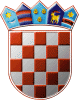 	REPUBLIKA HRVATSKA	DRŽAVNO IZBORNO POVJERENSTVO	REPUBLIKE HRVATSKEKLASA:	003-08/20-01/01URBROJ:	507-02/01-20-2/1Zagreb, 	4. siječnja 2020.IZVADAK IZ ZAPISNIKA195. sjednice Državnog izbornog povjerenstva Republike Hrvatskeodržane 4. prosinca 2020. u 10,00 sati u sjedištu Državnog izbornog povjerenstva Republike Hrvatske, Visoka 15, Zagreb.Dnevni red je prihvaćen te je na sjednici usvojeno:Ad.1.  Rješenje kojim se stavlja izvan snage Rješenje Državnog izbornog povjerenstva Republike Hrvatske,  KLASA: 013-04/19-06/08, URBROJ: 507-04/06-19-2 od 28. studenog 2019.Ad.2. Rješenje o izmjeni rješenja o imenovanju biračkog odbora u inozemstvu za biračko mjesto broj 1 – SARAJEVO, BOSNA I HERCEGOVINA                     Tajnica                            		                           Predsjednik   Albina Rosandić, v.r.                    			  	  Đuro Sessa, v.r.